KLASA: 400-08/19-01/10URBROJ: 2113/03-03-19-6Stubičke Toplice, 02.09.2019.Na temelju članka 9a. st. 4. Zakona o financiranju javnih potreba u kulturi (Nar. nov. br. 47/90, 27/93 i 38/09) i članka 46. st. 2. t. 3. Statuta Općine Stubičke Toplice (Službeni glasnik Krapinsko-zagorske županije br. 16/09, 9/13 i 15/18), Općinski načelnik utvrđuje prijedlogODLUKE O  IZVRŠENJU PROGRAMA JAVNIH POTREBA U KULTURI ZA RAZDOBLJE 01.01.2019. DO 30.06.2019. GODINEI.Općina Stubičke Toplice prvom izmjenom  Proračuna za 2019. godinu osigurava financijska sredstva za program javnih potreba u kulturi u iznosu od 282.750,00 kuna, a do 30.06.2019. godine izvršeno je  219.477,47 kn.II.Javne potrebe u kulturi za koje se osiguravaju sredstva iz Proračuna Općine jesu kulturne djelatnosti i poslovi te akcije i manifestacije u kulturi od interesa za Općinu Stubičke Toplice, a osobito:akcije i manifestacije u kulturi koje pridonose razvitku i promicanju kulturnog života Općine,financiranje materijalnih rashoda i rashoda za usluge poslovnog prostora čija je namjena Općinska knjižnicafinanciranje rashoda za redovnu knjižničnu djelatnost i nabavu knjiga za proračunskog korisnika Općinsku knjižnicu Stubičke TopliceIII.Program javnih potreba u kulturi obuhvaća podupiranje rada i projekata udruga s područja Općine Stubičke Toplice, sukladno rezultatima natječaja, pokroviteljstvo kulturnih manifestacija te financiranje rashoda  proračunskog korisnika Općinska knjižnica Stubičke Toplice.Izvor sredstava za financiranje javnih potreba u kulturi je proračun Općine – opći prihodi i primci i tekuće pomoći iz proračuna Krapinsko-zagorske županije.IV.Za javne potrebe u kulturi osiguravaju se sredstva kao slijedi:V.Prijedlog  Odluke o izvršenu programa javnih potreba u kulturi za razdoblje 01.01.2019. do 30.06.2019. godine upućuje se Općinskom vijeću na donošenje.Općinski načelnikJosip Beljak, dipl. ing. agr.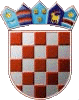 REPUBLIKA HRVATSKAKRAPINSKO-ZAGORSKA ŽUPANIJAOPĆINA STUBIČKE TOPLICENAČELNIKRedni brojNaziv aktivnostiPozicija u proračunu1. izmjena plana za 2019.Izvršenje 30.06.2019. (kn)1.Općinska knjižnica-materijalni rashodi i rashodi za usluge      A10510516.600,008.849,112.Projekti udruga građanaA10510220.000,0012.000,003.Pokroviteljstvo manifestacijaA10510395.000,00124.236,714.Proračunski korisnik Općinska knjižnica Stubičke TopliceA105106151.150,0074.391,65U K U P N O:U K U P N O:U K U P N O:282.750,00219.477,47